Policy/Author: Privacy Notice Governors/TrusteesR Cannon, Business/HR Manager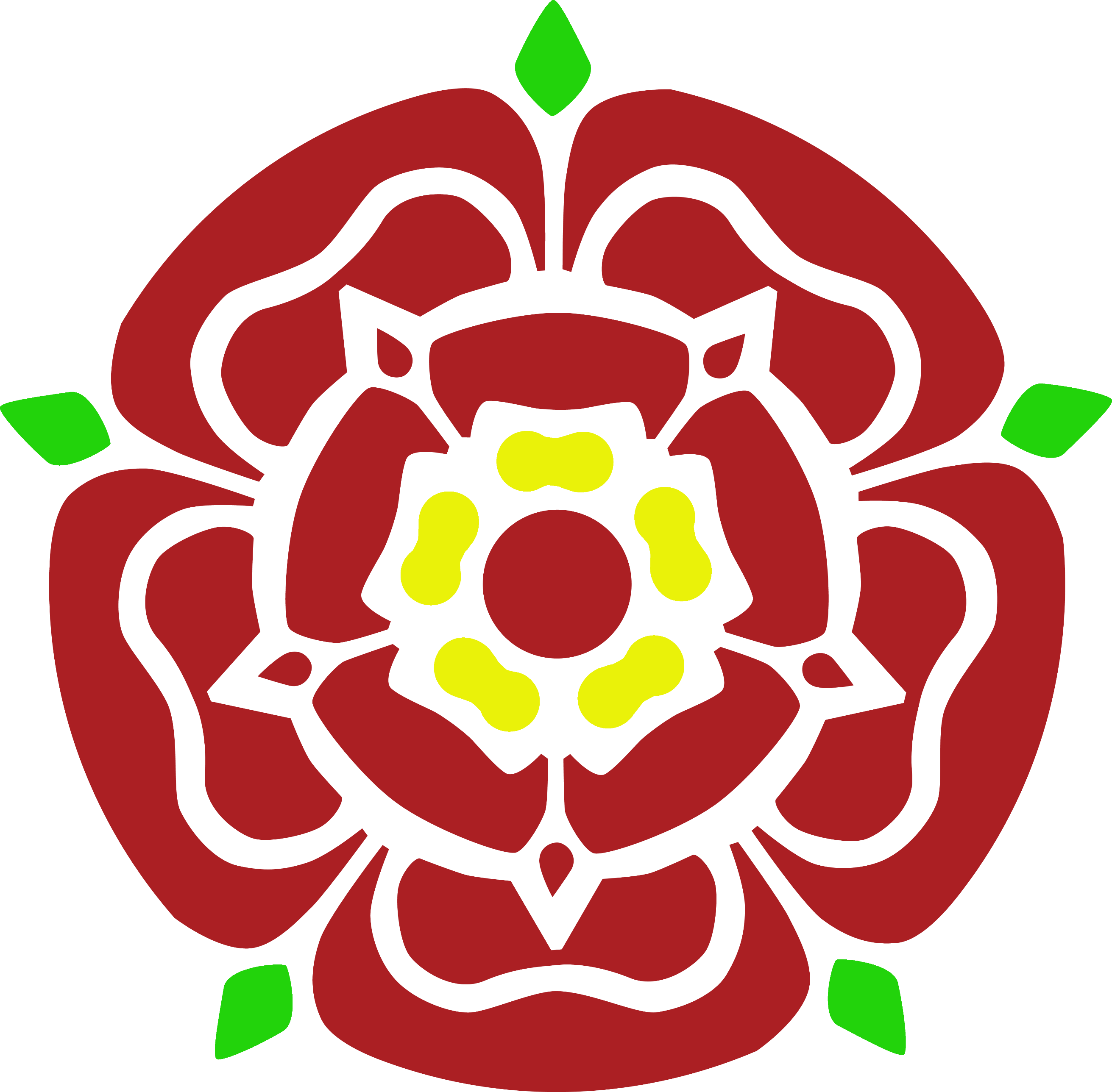 Version: 1Date: December 2023Review Date:  December 2026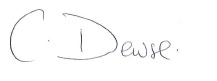 HeadteacherRatified by Trust on:  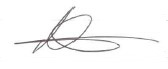 Chair of TrusteesPrivacy Notice for School Governors and TrusteesUnder data protection law, individuals have a right to be informed about how the school uses any personal data that we hold about them. We comply with this right by providing ‘privacy notices’ to individuals where we are processing their personal data.This privacy notice explains how we collect, store and use personal data about Governors and Trustees.We, Smithills School, Dean Road, Bolton, BL1 6JS, are the ‘data controller’ for the purposes of data protection law.  The school’s Data Protection Officer is Mrs Gill Smith. The school’s Data Protection Lead is Mrs Rachel Cannon.The categories of information about Governors and Trustees that we collect, process, hold and share include:Contact information (such as name, address, email address, telephone numbers)Photographs and CCTV imagesInformation about terms of office (such as start and end dates, appointing body)Business interests, financial interests and governance roles in other schoolsAttendance informationWhere do we get your personal data from?We will obtain your personal data directly from you, by way of information gathering exercises at appropriate times such as on your appointment.Why we collect and use this informationWe use Governors’ and Trustees’ data to:Contact Governors/Trustees with information and papers for meetingsShare information about Governors/Trustees with the staff and pupilsComply with statutory obligations to publish information about the governing and Trustee body.Images from CCTV cameras are only used for security purposesLegal BasisWe process this information under Article 6(1)(a) of the General Data Protection Regulation (GDPR) where you have given your explicit consent and under Article 6(1)(e) of the GDPR, where processing is necessary for us to perform a task in the public interest or for our official functions. Under section 538 of the Education Act 1996, we are required to provide certain information we hold about our Governors/Trustees and governance arrangements to the Secretary of State for Education through EduBase.Less commonly, we may also use personal information about you where:You have given us consent to use it in a certain wayWe need to protect your vital interests (or someone else’s interests)Where you have provided us with consent to use your data, you may withdraw this consent at any time. We will make this clear when requesting your consent and explain how you go about withdrawing consent if you wish to do so.Some of the reasons listed above for collecting and using personal information about you overlap, and there may be several grounds which justify our use of your data.Special Category ConditionsWe do not store or process any special category data as covered by Article 9.Collecting this informationWhilst the majority of information you provide to us is mandatory, some of it is provided to us on a voluntary basis. In order to comply with data protection legislation, we will inform you whether you are required to provide certain information to us or if you have a choice in this. Storing this informationPersonal data is stored in line with our Data Protection Policy.Information about individual Governors and Trustees will be destroyed as far as possible at the end of their term of office, subject to the requirements to provide information on our website about Governors and Trustees who have served in the last 12 months and to retain minutes of governing body and Trustee board meetings for 6 years. Who we share this information withWe do not share information about you with any third party without your consent unless the law and our policies allow us to do so.Where it is legally required, or necessary (and it complies with data protection law) we may share personal informationabout you with:our Local Authority the Department for Education (DfE) Professional advisers and consultants Governor/Trustee supportOfsted Transferring Data InternationallyWhere we transfer personal data to a country or territory outside the European Economic Area, we will do so in accordance with data protection law.Why we share Governors’ and Trustees’ informationThe Constitution of Governing Bodies of Maintained Schools Statutory Guidance (2017) requires us to publish on our website information about our Governors and Trustees, including relevant business and pecuniary interests. Apart from this published information, we do not share information about Governors and Trustees with anyone without consent unless the law and our policies allow us to do so.Requesting access to your personal dataIndividuals have a right to make a ‘subject access request’ to gain access to personal information that the school holds about them.If you make a subject access request, and if we do hold information about you, we will:Give you a description of itTell you why we are holding and processing it, and how long we will keep it forExplain where we got it from, if not from youTell you who it has been, or will be, shared withLet you know whether any automated decision-making is being applied to the data, and any consequences of thisGive you a copy of the information in an intelligible formYou may also have the right for your personal information to be transmitted electronically to another organisation in certain circumstances.If you would like to make a request, please contact our data protection officer or school data protection lead. You are entitled to submit subject access requests all year round, but please bear in mind that it may be necessary for us to extend the response period of one month when requests are submitted over the summer holidays. This is in accordance with article 12(3) of the GDPR, and will be the case where the request is complex – for example, where we need multiple staff to collect the data.You also have the right to:object to processing of personal data that is likely to cause, or is causing, damage or distressprevent processing for the purpose of direct marketingobject to decisions being taken by automated meansin certain circumstances, have inaccurate personal data rectified, blocked, erased or destroyed; andclaim compensation for damages caused by a breach of the Data Protection regulations To exercise any of these rights, please contact our data protection officer.ComplaintsWe take any complaints about our collection and use of personal information very seriously.If you think that our collection or use of personal information is unfair, misleading or inappropriate, or have any other concern about our data processing, please raise this with us in the first instance.To make a complaint, please contact our data protection officer. Alternatively, you can make a complaint to the Information Commissioner’s Office:Report a concern online at https://ico.org.uk/concerns/Call 0303 123 1113Or write to: Information Commissioner’s Office, Wycliffe House, Water Lane, Wilmslow, Cheshire, SK9 5AFFurther informationIf you would like to discuss anything in this privacy notice, please contact:Data Protection Officer			Data Protection LeadMrs Gill Smith					Mrs Rachel Cannongill@mindography.co.uk			r.cannon@smithillsschool.netCurrent versionPrevious versionSummary of changes made1